Toplantı Adı (Dış Paydaş)  20. Milli Eğitim Şurası TR2 Bölge Toplantısı Toplantı Tarihi20.10.2021   10.30Toplantı KatılımcılarıEğitim Fakültesi Dekanı Prof. Dr. Salih Zeki GENÇ, Eğitim Fakültesi Dekan Yardımcısı Doç.Dr.Adil ÇORUK ile Balıkesir ve Çanakkale İlinin eğitim paydaşları, sendika, vakıf, dernek, sanay, ve ticaret odaları, üniversiteler vb. sivil toplum kuruluşları  Toplantı Fotoğrafları ve Gündem:Gündem : 01-03 Aralık 2021 tarihleri arasında Eğitimde Fırsat Eşitliği ana temsıyla toplanacak olan 20. Milli Eğitim Şurası kapsamında “Okul Öncesi Eğitimde Fırsat Eşitliği”, “Ortaöğretimde Fırsat Eşitliği”, “Mesleki Eğitimin İyileştirilmesi (Kapasite Geliştirme)” ve “Öğretmenlerin Mesleki Gelişimi (Hizmet Öncesi)”, “Öğretmenlerin Mesleki Gelişimi (Hizmet İçi)” “Öğretmenlerin Mesleki Gelişimi (Lisansüstü)” konularının görüşülmesi.Kanıtlar: Balıkesir Valiliği İl Milli Eğitim Müdürlüğünün 18.10.2021 tarih ve 34888455 sayılı yazısı.https://egitim.comu.edu.tr/arsiv/haberler/20-milli-egitim-surasi-bolge-toplantisi-yapildi-r1704.html https://balikesir.meb.gov.tr/www/20-mill-egitim-srasi-tr2-balikesir-bolge-toplantisi-balikesir-yeni-ogretmenevinde-gerceklestirildi/icerik/2966  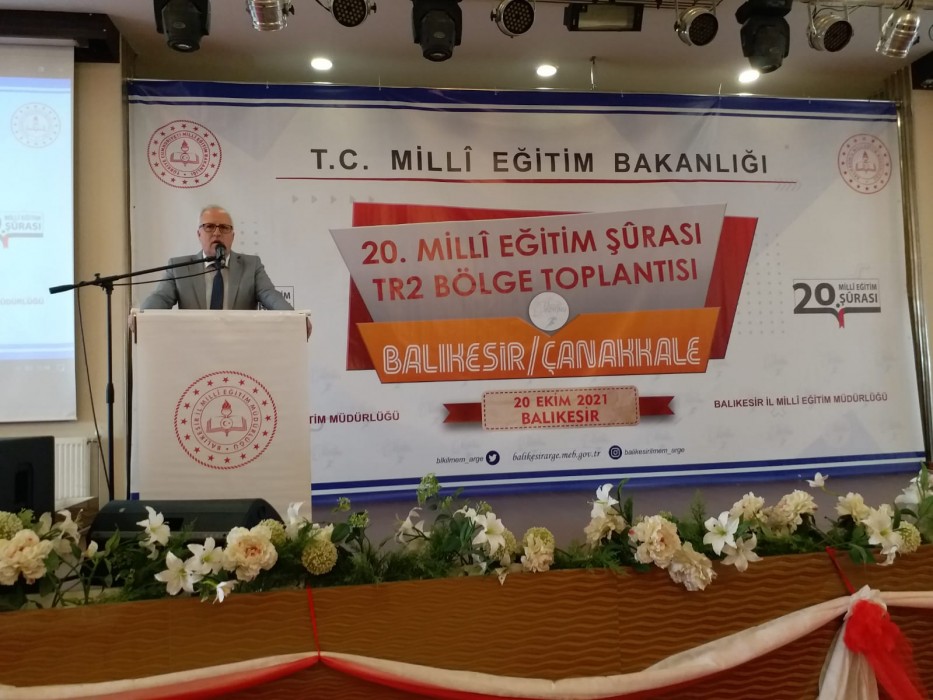 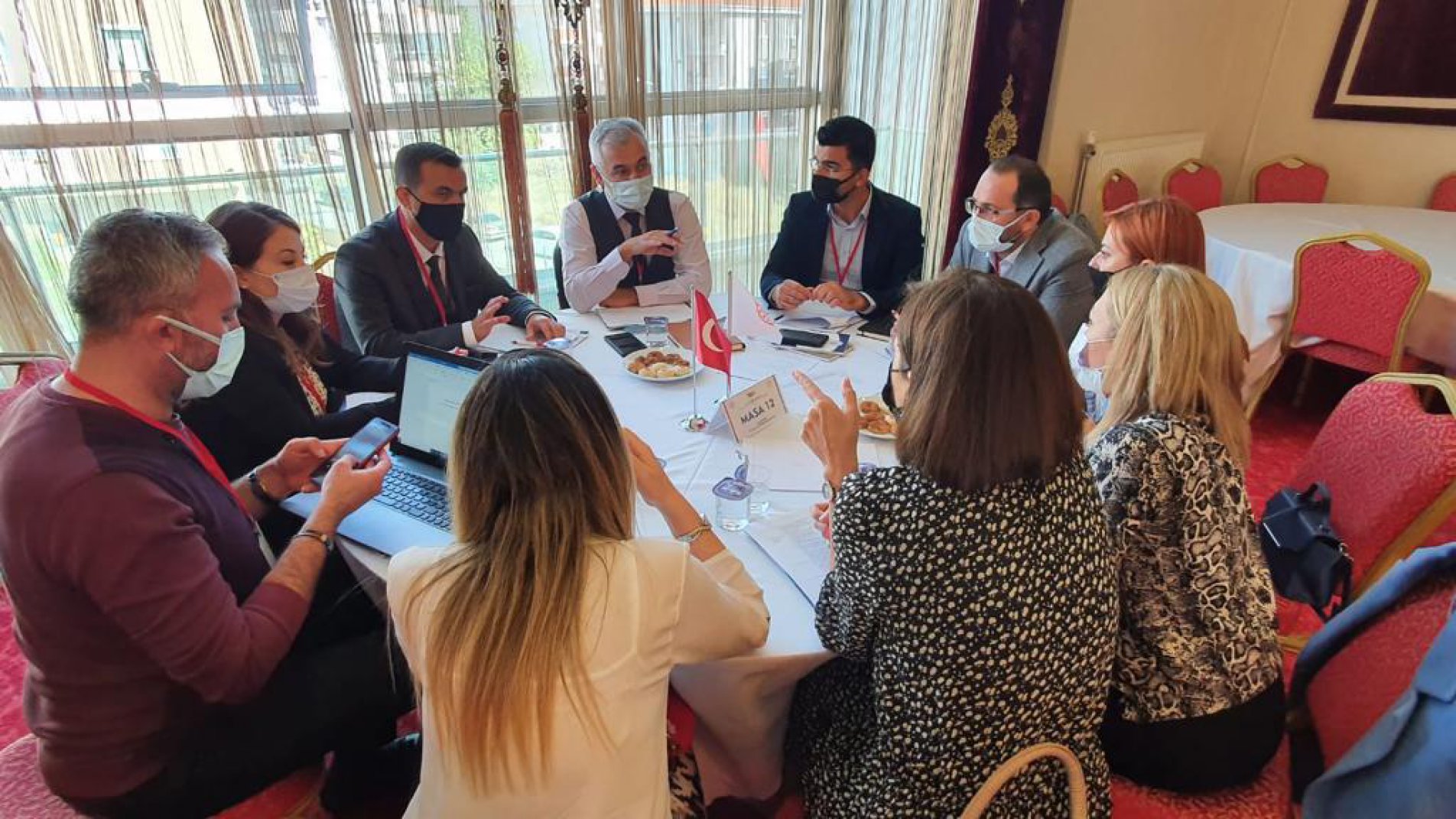 Toplantı Fotoğrafları ve Gündem:Gündem : 01-03 Aralık 2021 tarihleri arasında Eğitimde Fırsat Eşitliği ana temsıyla toplanacak olan 20. Milli Eğitim Şurası kapsamında “Okul Öncesi Eğitimde Fırsat Eşitliği”, “Ortaöğretimde Fırsat Eşitliği”, “Mesleki Eğitimin İyileştirilmesi (Kapasite Geliştirme)” ve “Öğretmenlerin Mesleki Gelişimi (Hizmet Öncesi)”, “Öğretmenlerin Mesleki Gelişimi (Hizmet İçi)” “Öğretmenlerin Mesleki Gelişimi (Lisansüstü)” konularının görüşülmesi.Kanıtlar: Balıkesir Valiliği İl Milli Eğitim Müdürlüğünün 18.10.2021 tarih ve 34888455 sayılı yazısı.https://egitim.comu.edu.tr/arsiv/haberler/20-milli-egitim-surasi-bolge-toplantisi-yapildi-r1704.html https://balikesir.meb.gov.tr/www/20-mill-egitim-srasi-tr2-balikesir-bolge-toplantisi-balikesir-yeni-ogretmenevinde-gerceklestirildi/icerik/2966  